Name 					Per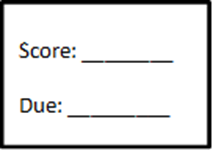 		Opportunity 1 Part 1 – Pick a topic and explain why it interests you and what you already know about itMonopoliesEnvironmentWorker’s Rights/Working ConditionsImmigrationPolitical CorruptionLack of consumer protectionsTopic of your choice with teacher approval____________________________________________________________________________________________________________________________________________________________________________________________________________________________________________________________________________________________________________________________________________________________________________________________________________________________________________________________________________________________________________________________________________________________________________________________________________________________________________________________________________________________________________________________________________________________________________________________________________________________________________________________________________________________________________________________________________________________________________________________________________________________________________________________________________________________________________________________________________________________________________________________________________________________________________________________________________________________________________________________________________________________________________________________________________________________Part 2 – Find a source that talks about your problem. (for a 3.0 you must answer 4 out of the 5 questions)QuestionQuotation/EvidenceHow the evidence addresses the questionWhat is the problem (in detail)?What caused the problem?How/who it affected?Why was there a need to deal with the problem?How did people attempt to address the problem?